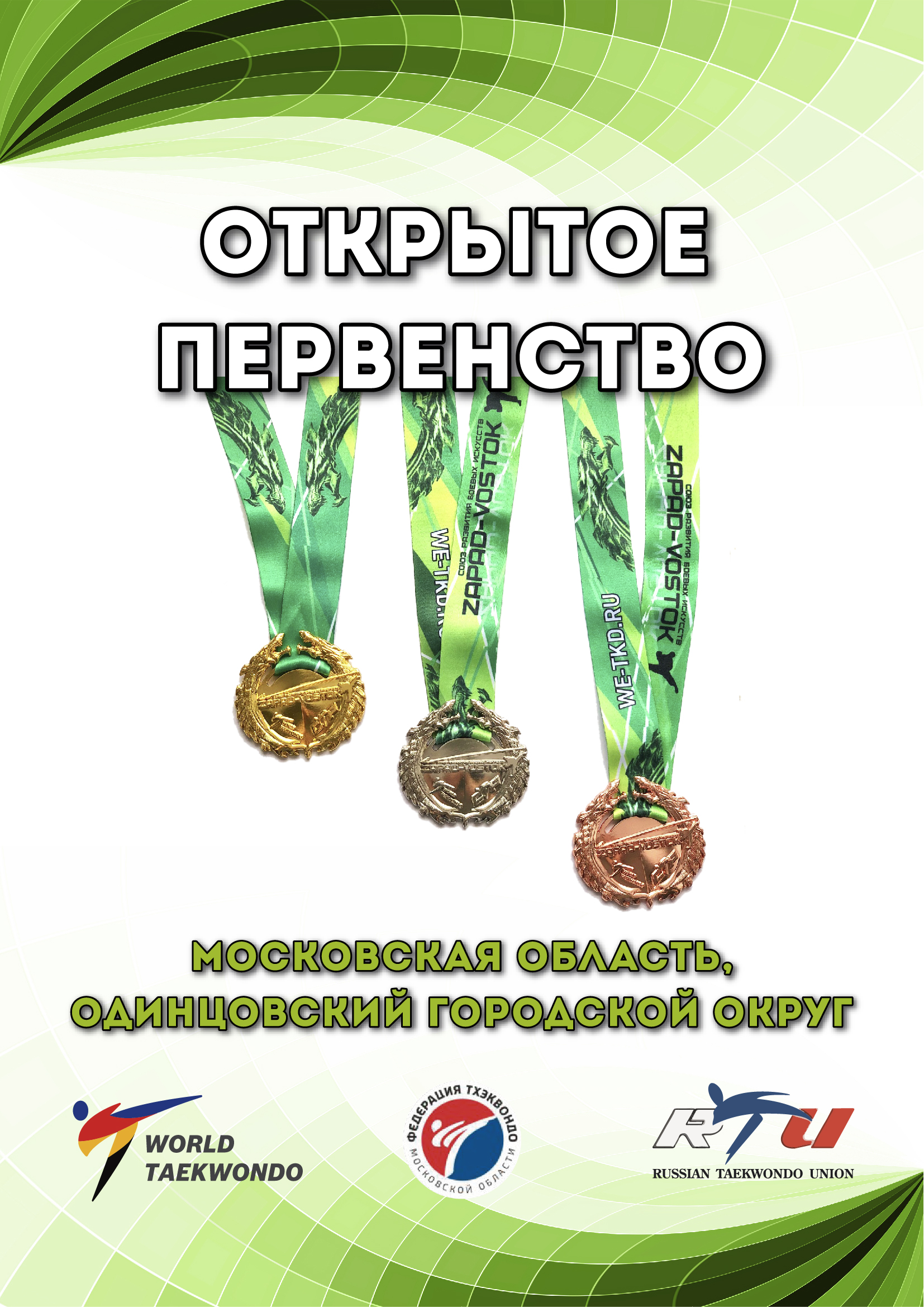 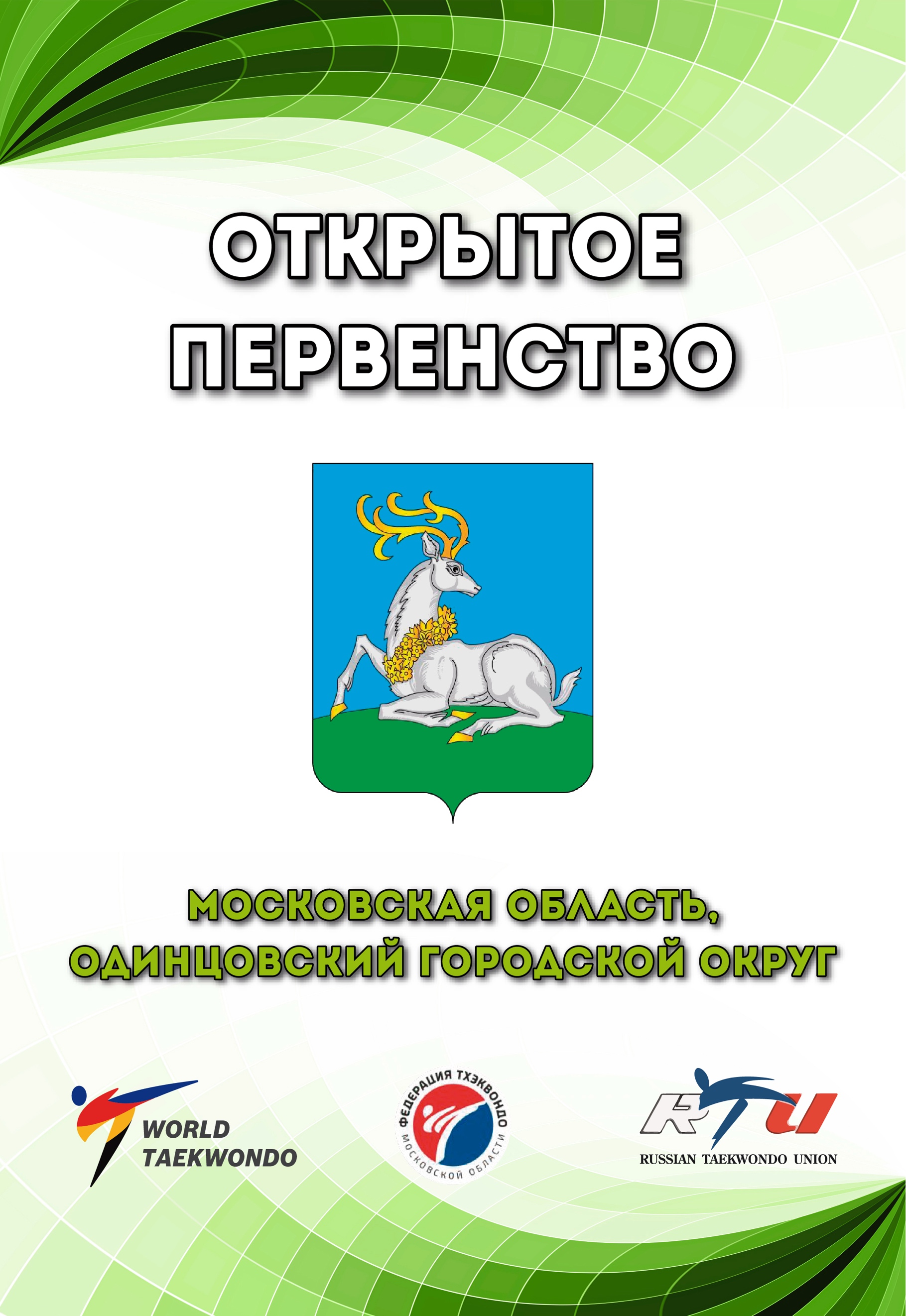 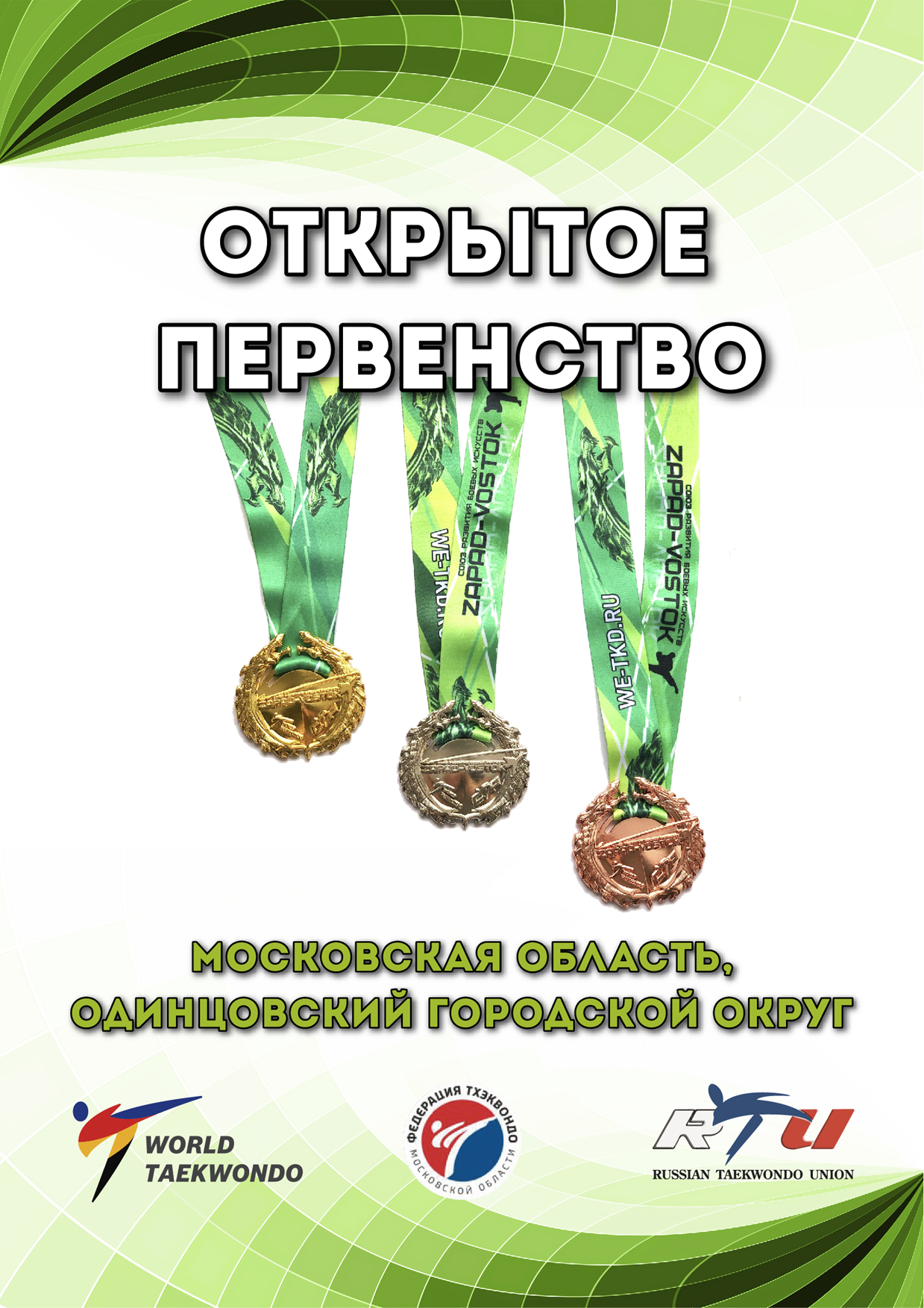 ПОЛОЖЕНИЕОТКРЫТОЕ ПЕРВЕНСТВООДИНЦОВСКОГО ГОРОДСКОГО ОКРУГА  ПО ТХЭКВОНДОЦЕЛИ И ЗАДАЧИПопуляризация и развитие Олимпийского вида спорта тхэквондо (ВТ) на территории Одинцовского городского округа,Московская обл.Вовлечение молодежи в систематические занятия спортом, дальнейшее улучшение учебно-тренировочной работы.Укрепление спортивных связей между клубами.Повышение квалификации спортсменов и тренеров.Выявление талантливых спортсменов.   Привлечение населения к систематическим занятиям физической культурой и спортом.      МЕСТО ПРОВЕДЕНИЯ СОРЕВНОВАНИЙ	Открытое первенство Одинцовского городского округа поТхэквондо проводится: 5-7 февраля 2021 г. по адресу: Московская область, Одинцовский г.о., п. Хлюпино, ул. Заводская стр. 30, СШ «Арион». Проезд:	От Белорусского вокзала электричкой на Звенигород, до станции Хлюпино, далее 5 мин. Пешком до СШ «Арион». На авто: от МКАД в область по Можайскому ш. всё время прямо до г. Голицыно, в Голицыно 3-й светофор на право по указателю на Звенигород, далее прямо до д. Хлюпино, на выезде из д. Хлюпино жд переезд, за ним на право и еще раз на право в противоположную сторона по дублеру, через 200 метров с левой стороны здание спортивной школы «Арион». РУКОВОДСТВО ПО ПРОВЕДЕНИЮ СОРЕВНОВАНИЙМБУС СШ «Арион».СРБИ «Запад-Восток».Федерация тхэквондо Московской области.УЧАСТНИКИ СОРЕВНОВАНИЙ КАТЕГОРИИ «А», «В», «С». Категория А: опытные спортсмены имеющие техническую квалификацию не ниже зеленого пояса. Категория Б: начинающие спортсмены до зеленого пояса включительно. Категория С: Эстафетные соревнования среди младшего возраста (до зеленого пояса включительно), на электронной системе «ZЕMITA».КАТЕГОРИЯ – Б (начинающие спортсмены)КАТЕГОРИЯ - А(опытные спортсмены)
КАТЕГОРИЯ – С -- ЭСТАФЕТА (начинающие спортсмены)К участию в соревнованиях допускаются спортсмены г. Москвы, Московской области, субъектов РФ, команды других государств. Соревнования личные, проводятся согласно Правилам соревнований по тхэквондо (ВТ).Все участники турнира должны предъявить в мандатную комиссию следующие документы: общую командную заявку, заверенную медицинским диспансером и оформленную надлежащим образом в Excel;  (заявки категории «А, Б», «С» подаются раздельно) свидетельство о рождении со справкой из школы с фото и печатью на ней, или паспорт, или загранпаспорт; сертификат или паспорт спортсмена, подтверждающий спортивную квалификацию; страховку от несчастного случая, действительную на дату проведения соревнований.Отрицательный тест ПЦР на COVID-19 (не более 72 часов)Представитель команды является ответственным лицом команды и несет всю полноту ответственности за достоверность и подлинность предоставляемых в мандатную комиссию документов на спортсменов.Участники, не достигшие возраста, соответствующего возрастным группам данного положения, не допускаются к участию в турнире. Электронные жилеты и шлема для участников турнира во всех возрастных категориях А, В будут предоставлены организаторами соревнований, сенсорные носки должны быть личные у каждого участника. Апелляция в связи с несогласием по решению судейской бригады, подаётся согласно официальной процедуре подачи протеста по правилам ВТ.К участию в турнире допускаются команды, получившие данное положение, спортсмены, соответствующие весовым и возрастным группам. Поединки в категории А, будут проводиться на электронных системах судейства «DAEDO».Поединки в категории Б, будут проводиться на электронных системах судейства «I CROSS», электронные носки не требуются.Соревнования в категории С, будут проводиться на электронных системах судейства «ZЕMITA».ПРИЕМ ДОКУМЕНТОВ И ВЗВЕШИВАНИЕ.Мандатная комиссия и взвешивание состоится:4 февраля 2021г. по адресу: М.О Одинцовский г.о., п. Леной городок,ул. Молодежная 8 (2 этаж), с 19.00-21.005 февраля 2021 г. по адресу: М.О Одинцовский г.о., п. Хлюпино, ул. Заводская, стр. 30, СШ «Арион», с 18.00 до 20.00 Возможен выезд представителя (согласовать заранее).Ответственный за выезд представителя: Зинвалюк Александр Андреевич 8 910 430 68 69.ПРОГРАММА СОРЕВНОВАНИЙ 6 ФЕВРАЛЯ (СУББОТА)СОРЕВНОВАНИЯ ПРОВОДЯТСЯ СРЕДИ НАЧИНАЮЩИХ СПОРТСМЕНОВ (Категория Б)7 ФЕВРАЛЯ (ВОСКРЕСЕНЬЕ)СОРЕВНОВАНИЯ ПРОВОДЯТСЯ СРЕДИОПЫТНЫХ СПОРТСМЕНОВ (КАТЕГОРИЯ А)НАГРАЖДЕНИЕ     Победители соревнований награждаются дипломами, медалями от            Комитета по физической культуры и спорта Одинцовского городского округа.1 место: медаль, диплом. 2 место: медаль, диплом.3 место: медаль, диплом.РАСХОДЫРасходы по командированию команд (проезд в оба конца, питание, проживание, благотворительный взнос – за счёт командирующих организаций).Спорткомитет г. Одинцово предоставляет наградную атрибутику: медали, дипломы.Расходы, связанные с организацией, проведением и обслуживанием турнира, возлагаются на Спортивную школу «Арион».Возможен предварительный заезд команды. Стоимость гостиницы уточнить у организаторов, места бронировать заранее.8. ДОПОЛНИТЕЛЬНАЯ ИНФОРМАЦИЯПредварительные заявки принимаются в электронной форме в программе EXCEL. В заявках указывать полностью дату рождения и весовую категорию, согласно данного положения. Клубы, отправившие заявки должны дождаться подтверждения организаторов, что их заявка принята и рассмотрена.Участников записывать строго по возрастным и весовым категориям, начиная с младших возрастов и легких весов. По просьбе администрации спортивного сооружения всем гостям необходимо быть в сменной обуви или бахилах. Предварительные заявки отправлять на e-mail: tkdarion@mail.ru, с обязательным указанием мобильного телефона. Заявки принимаются до 3 февраля 2021 г.Орг. комитет: 8 (916) 274-77-74 Ким Максим Юрьевич Главный судья соревнований: Попова Елена ВладимировнаГлавный секретарь: Тимченко Анна СергеевнаДАННОЕ ПОЛОЖЕНИЕ ЯВЛЯЕТСЯ ОФИЦИАЛЬНЫМ ВЫЗОВОМ.«СОГЛАСОВАНО»           «СОГЛАСОВАНО»«СОГЛАСОВАНО»Директор                    ПрезидентПредседательМБУС СШ «Арион»Московской Областной Общественной Организации               «Федерации тхэквондо Московской области»           Комитета физической культурыи спорта Администрации Одинцовского  городского округа________Ковалев А.Н.     _______Магамедов Г. Г. ________Олянич А.Ю.Мл. юноши2010 г.22,24,26, 28, 30,33, 36,39, 43, 43+ кг3 раунда по 1 мин. Перерыв 20 сек.Мл. девушки2010 г.22,24,26, 28, 30,33, 36,39, 43, 43+ кг3 раунда по 1 мин. Перерыв 20 сек.Юноши2009-2007 гг.р33, 37, 41, 45, 49, 53, 57, 61, 65, 65+ кг3 раунда по 1 мин. Перерыв 20 сек.Девушки2009-2007 гг.р29, 33, 37, 41, 44, 47, 51, 55, 59, 59+ кг3 раунда по 1 мин. Перерыв 20 сек.Мл. Юноши2010 г.24,26, 28, 30,33, 36,39, 43, 43+ кг3 раунда по 1 мин. Перерыв 20 секМл. Девушки2010 г.24,26, 28, 30,33, 36,39, 43, 43+ кг3 раунда по 1 мин. Перерыв 20 секЮноши2009-2007 гг.р33, 37, 41, 45, 49, 53, 57, 61, 65, 65+ кг3 раунда по 1,5 мин. Перерыв 30 сек.Девушки2009-2007 гг.р29, 33, 37, 41, 44, 47, 51, 55, 59, 59+ кг3 раунда по 1,5 мин. Перерыв 30 сек.Юниоры 2004-2006 гг.р45, 48, 51, 55, 59, 63, 68, 73, 78, 78+ кг3 раунда по 1,5 мин. Перерыв 30 сек.Юниорки 2004-2006 гг.р42, 44, 46, 49, 52, 55, 59, 63, 68, 68+ кг3 раунда по 1,5 мин. Перерыв 30 сек.2016-2015г.рКоманды выставляются по 5 человек(10 гып-7 гып)Электронная система «ZЕMITA», все команды становятся призерами соревнований.2014-2013 г.рКоманды выставляются по 5 человек(10 гып-7 гып)Электронная система «ZЕMITA», все команды становятся призерами соревнований.2012-2011г.рКоманды выставляются по 5 человек(10 гып-7 гып)Соревнуются 4 командыКто быстрее выбьет большее количество ударов по электронной системе «ZЕMITA», все команды становятся призерами соревнований.ВремяМероприятие 8:00 –  9:00Взвешивание иногородних спортсменов 10:00 – 13:00Соревнование по керуги13:00 – 14:00Обеденный перерыв14:00 – 19:00Продолжение боёв, награждение ВремяМероприятие 8:00 –  9:00Взвешивание иногородних спортсменов 10:00 – 13:00Соревнование по керуги13:00 – 14:00Обеденный перерыв14:30 – 19:00Продолжение боёв, награждение, закрытие.№Ф.И.О.(полностью)Дата рожд. (полностью)Весовая категорияСпортивная квалификацияТехническая квалификацияГородОбласть, крайД.С.О. ВедомствоСК, ДЮСШ, СДЮСШОРФ.И.О.       (тренера    полностью)Виза врача